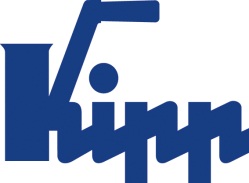 Basın bülteni 	Sulz am Neckar, Mart 2018Yay tertibatı burulmayı önler KIPP oluk profilleri için sıkıştırma mesnedini mükemmelleştiriyorHEINRICH KIPP WERK oluk profilleri için geliştirilmiş sıkıştırma mesnediyle pratik bir piyasa yeniliğini takdim ediyor: Yaylı setskur rahatsız edici burulmaları engelliyor ve mesnedin kaydırılmasını kolaylaştırıyor. Esnek konumlandırma elemanı M6 dişlisi farklı uygulama alanları için uygundur.Sıkıştırma mesnetleri iş parçalarını konumlandırmak için montaj tekniğinde, konveyör tekniğinde ve tesis ve düzenek yapımında kullanılmaktadır. HEINRICH KIPP WERK şimdi de ilk defa iç tarafta bulunan bir yaylı model sunmaktadır.Mesnet yıldız tutamağın kolay biçimde döndürülmesiyle sıkıştırılır. Mesnedin çözülmesinden sonra kayar blok yükselir ve mesnet burulmadan yeniden konumlandırılabilir. Dolayısıyla yaylı setskur çok rahat kaydırabilme özelliği kazandırır ve etkin biçimde çalışılabilmeyi sağlamaktadır. KIPP’ten yeni sıkıştırma mesnedi, dıştan dişli bir plastik-yıldız tutamaktan, bir silindir biçimli alüminyum-ana gövdeden ve çok farklı kayar blokların kullanılmasına olanak sağlayan bir M6 dişli bulondan meydana gelmektedir. Birçok yeni profil sistemlerine uygundur, örn. Tip B, Tip I ve DIN 650 gereğince T kanalı için. KIPP ürün yelpazesi çok sayıda kayar blokları içermektedir aksesuar olarak. Boşluklu işaretHeadline:	65Pre-head:	30Metin:	1.203Bütün:	1.298HEINRICH KIPP WERK KGStefanie Beck, pazarlamaHeubergstraße 272172 Sulz am NeckarTelefon: +49 7454 793-30E-posta: stefanie.beck@kipp.comBurada ayrıntılı bilgiler bulabilirsinizSiehe www.kipp.com.tr, Region: Deutschland, Rubrik: News/PressebereichFotoğraf	KIPP oluk profilleri için sıkıştırma mesnedini mükemmelleştiriyor
Fotoğraf: KIPP 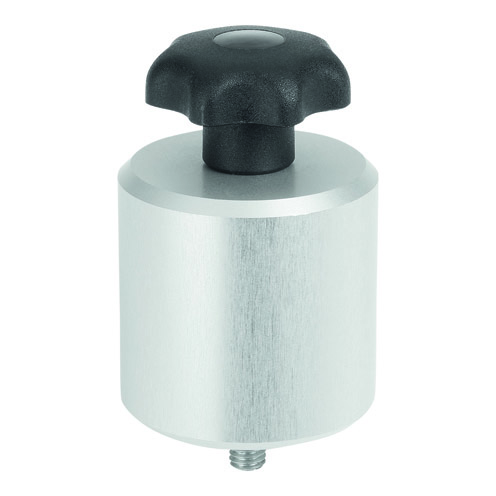 Görüntü dosyası: KIPP_Klemmanschlag_Nutprofile_K1214_300dpi.jpgKIPP oluk profilleri için sıkıştırma mesnedini mükemmelleştiriyor Mesnet yıldız tutamağın kolay biçimde döndürülmesiyle sıkıştırılır. Fotoğraf: KIPP 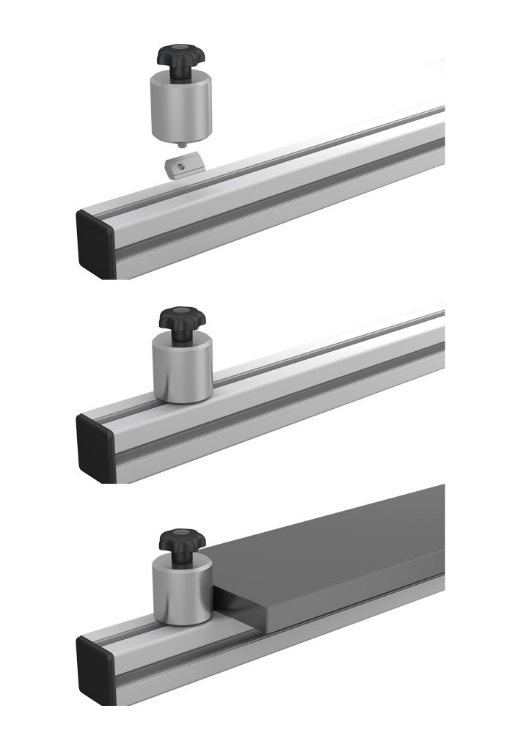 Görüntü dosyası: KIPP_Klemmanschlag_Nutprofile_K1214_Anwendung.jpg